 "بسمه تعالی"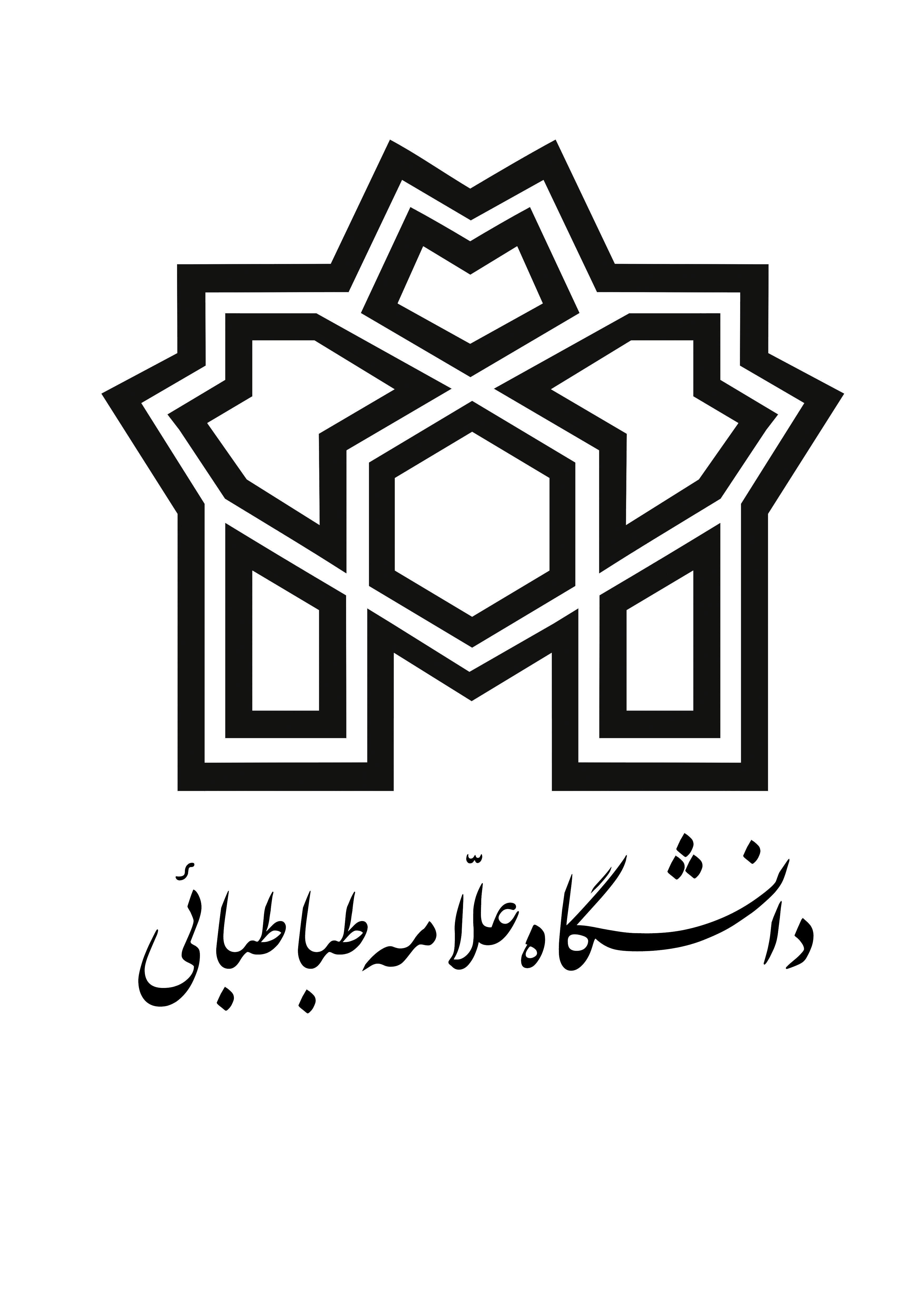 طرح مهارت‌افزایی  رشته علوم سیاسی  مقطع کارشناسی دانشکده حقوق و علوم سیاسیمقدمه و هدف طرح:دانشگاه علامه طباطبائی به عنوان تنها دانشگاه تخصصی کشور در حوزه علوم انسانی و اجتماعی، به منظور توانمند‌سازی و آماده ساختن دانشجویان جهت ورود به بازار کار و افزایش سطح مهارت‌های تخصصی آنان، طرح مهارت‌افزایی را از پاییز سال 1395 در دستور کار خود قرار داده است.از جمله مهمترین اهداف این طرح می‌توان به موارد زیر اشاره کرد : توسعه مهارت‌های دانشجویان و دانش‌آموختگان در جهت کار‌آفرینی و اشتغالبرگزاری دوره‌های آموزشی متناسب با نیاز بازار کار ، صنعت و جامعه زمینه سازی برای بروز استعداد و علایق فردی و گروهی افزایش دانش و نگرش حرفه‌ای تقویت اعتماد به نفس و ایجاد انگیزه ایجاد تحول در یادگیری عملی مبتنی بر روش‌های نوین آموزشیدر این راستا طرح ‌‌‌‌‌دانشجویان با مشارکت در این طرح یک مهارت عمومی و یک مهارت تخصصی را با تایید مشاور تحصیلی و بر حسب علاقه‌مندی خود انتخاب نموده و به صورت رایگان در این دو دوره شرکت می‌نمایند . لازم به ذکر است دوره‌های عمومی و تخصصی مهارتی محدود به شرکت در دوره نبوده و دانشجویان علاقه‌مند می‌توانند با شرکت در سایر دوره‌های تدوین شده با پرداخت شهریه دوره از تخفیف 40 درصدی دانشگاه نیز بهره‌مند شوند.معرفی رشتهآنچه مردم به نام سیاست و مسائل سیاسی می شناسند با سیاست به مفهومی که در رشته علوم سیاسی مطرح است، تفاوت بسیار دارد و دانشجویان موفق این رشته نیز نه یک سیاستمدار بلکه یک سیاست شناس خواهند شد. در واقع علوم سیاسی به بررسی اندیشه ها و نظریه های سیاسی و کارکرد آنها در عرصه جامعه می پردازد و به عبارت دیگر رشته علوم سیاسی یعنی ارائه یکسری نظریه ها و یا یکسری ابزارها و راهکارهایی که بر اساس آنها هر جامعه شرایط و مشکلات حال را بررسی کرده و از پیش پا برمی دارد و برای حرکتها و اقدامات بعدی یعنی ترسیم فضا برای مسیر آینده برنامه ریزی می کند و همچنین از تجارب و دستاوردهای بشر که در طول تاریخ در عرصه اجتماع به دست آورده است، بهره می برد. مشاغل مرتبط کارشناس علوم سیاسی، کارشناس روابط بین المللی، کارشناس امور بین المللی، کارشناس امور سیاسی .مهارت‌های عمومی  قدرت استدلال خلاقیت ذهنی و ایده سازی فن بیان خوب  اصول و روش نگارش علمی اصول مذاکره و ارتباط موثر مدیریت زمان  مدیریت استرس روش تحقیق و نگارش مقاله مهارت های تخصصی تکنیک های عملی تاریخ شفاهی مهارت های پیش نگارش روایتگری از وقایع خاصی سیاسی- اجتماعی شیوه های حل منازعات سیاسی- اجتماعی تکنیک های سیاست گزاری مهارت های روزنامه نگاری سیاسی تکنیک های بازاریابی و برندسازی سیاسی مذاکرات بین الملل جنگ و صلح از منظر فلسفه سیاسی معاصر‌نسبت دین و سیاست در فلسفه سیاسی معاصر‌مؤلفه های قدرت در اندیشه سیاسی اسلامی            گذار از قدرت متدانی به قدرت متعالی      تدوین گزارش های سیاست پژوهیفرایند شرکت در دوره‌های مهارت‌افزایی